ΑΙΤΗΣΗΠΑΡΑΙΤΗΣΗΣ ΥΠΟΨΗΦΙΟΥ ΓΙΑ ΤΗΝ ΕΚΛΟΓΗ ΠΡΟΕΔΡΟΥ/ΑΝΑΠΛΗΡΩΤΗ-ΑΝΑΠΛΗΡΩΤΡΙΑΣ ΠΡΟΕΔΡΟΥ (διαγράψτε το μη σχετικό)ΤΟΥ ΤΜΗΜΑΤΟΣ _____________ ΤΗΣ ΣΧΟΛΗΣ ______________________ΕΛΛΗΝΙΚΗ ΔΗΜΟΚΡΑΤΙΑΣΧΟΛΗ ____________ΚΟΣΜΗΤΕΙΑ              Θεσσαλονίκη,               Αρ. Πρωτ.:  ΑΡΙΣΤΟΤΕΛΕΙΟ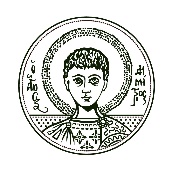 ΠΑΝΕΠΙΣΤΗΜΙΟΘΕΣΣΑΛΟΝΙΚΗΣ              Θεσσαλονίκη,               Αρ. Πρωτ.:  ΑΡΙΣΤΟΤΕΛΕΙΟΠΑΝΕΠΙΣΤΗΜΙΟΘΕΣΣΑΛΟΝΙΚΗΣ              Θεσσαλονίκη,               Αρ. Πρωτ.: 